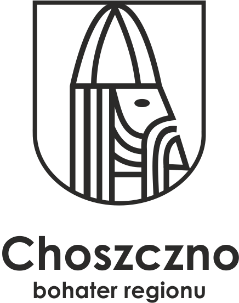 WNIOSEK O UDZIELENIE POMOCY W SPŁACIE NALEŻNOŚCI ZWIĄZANYCH                                  Z KORZYSTANIEM Z LOKALU MIESZKALNEGO/UŻYTKOWEGO                               STANOWIĄCEGO WŁASNOŚĆ GMINY CHOSZCZNO Choszczno, dnia ……………………………. r.I. Dane WnioskodawcyImię i nazwisko ......................................................................................................................................posiadający numer ewidencyjny PESEL ...............................................................................................Adres zamieszkania ...............................................................................................................................II. Informacje o lokalu mieszkalnymLiczba osób mieszkających w lokalu .......................... w tym pełnoletnich ................................Wielkość lokalu mieszkalnego:       powierzchnia użytkowa  ....................... m2                                                           powierzchnia mieszkalna  ..................... m2                                                           ilość izb ............., w tym pokoi ............. Lokal wyposażony jest w: ......................................................................................................................................................................................................................................................................................................................................(instalacja wod.-kan. , gaz , c.o. , c.w.u. , łazienka , piec węglowy)Mieszkanie: samodzielne - ze wspólną używalnością kuchni, łazienki, w.c. (niepotrzebne skreślić) Osoby wspólnie zamieszkujące z dłużnikiem w w/w lokalu mieszkalnym:Informacje o dochodach wnioskodawcy i osób wspólnie z nim zamieszkujących                                      w w/w lokalu mieszkalnymPodstawą do rozpatrzenia wniosku jest podanie średniej miesięcznej wysokości dochodów wnioskodawcy oraz osób wspólnie z nim zamieszkujących w okresie 3 miesięcy przed dniem złożenia wniosku (należy wykazać dochody jak dla dodatku mieszkaniowego) ⃰* za dochód uważa się wszelkie przychody po odliczeniu kosztów ich uzyskania oraz po odliczeniu składek na ubezpieczenie emerytalne i rentowe oraz na ubezpieczenie chorobowe, określonych w przepisach                o systemie ubezpieczeń społecznych, chyba że zostały już zaliczone do kosztów uzyskania przychodu.Do dochodu nie wlicza się świadczeń pomocy materialnej dla uczniów, dodatków dla sierot zupełnych, jednorazowych zapomóg z tytułu urodzenia się dziecka, dodatku z tytułu urodzenia dziecka, pomocy                 w zakresie dożywiania, zasiłków pielęgnacyjnych, zasiłków okresowych z pomocy społecznej, jednorazowych świadczeń pieniężnych i świadczeń w naturze z pomocy społecznej, dodatku mieszkaniowego oraz zapomogi pieniężnej, o której mowa w przepisach o zapomodze pieniężnej dla niektórych emerytów, rencistów i osób pobierających świadczenie przedemerytalne albo zasiłek przedemerytalny w 2007 r.       V. Wnioskuję o udzielenie ulgi w zakresie:- umorzenia zaległości wraz z odsetkami w kwocie    ……………………………………...................- umorzenia odsetek  w kwocie ………..………...…………………………………………......................- rozłożenie płatności zaległej opłaty wraz z odsetkami za zwłokę w wysokości (na koniec miesiąca poprzedzającego miesiąc złożenia wniosku) …..........................................................., 
    na raty  (ilość rat)  - …........................., wysokość miesięcznej raty (kwota) - ….........................., 
    raty płatne do …............................................ każdego miesiąca (termin płatności), - odroczenia terminu płatności zaległej opłaty do dnia …...……………………..............................- inna …..........…………………………………………………………………………………………………….Oświadczenie Wnioskodawcy1. Potwierdzam zgodność danych zawartych we wniosku uprzedzony o odpowiedzialności karnej wynikającej z art. 233 § 1 ustawy z dnia 6 czerwca 1997 r. Kodeks karny. 2. Zgodnie z art. 23 ust. 1 ustawy o ochronie danych osobowych z dnia 29 sierpnia 1997 r. wyrażam zgodę na przetwarzanie przez Urząd Miejski w Choszcznie, danych dotyczących mojej osoby w celu rozpatrzenia mojego wniosku. Jednocześnie informuję, iż zostałem poinformowany/a o prawie wglądu do moich danych osobowych, ich poprawiania i ochronie zgodnie z zapisami cytowanej powyżej ustawy.3. W związku ze złożonym wnioskiem wyrażam zgodę na przeprowadzenie wywiadu środowiskowego w miejscu mojego zamieszkania oraz wizji lokalnej w moim mieszkaniu. Zostałem poinformowany, iż uniemożliwienie przeprowadzenia wywiadu środowiskowego będzie skutkowało odmową rozpatrzenia wniosku.My niżej podpisani w całości uznajemy dług wynikający z niepłacenia, bądź płacenia
w niepełnej wysokości opłat za użytkowanie lokalu mieszkalnego położonego w Choszcznie przy ul. ................................................................................. w wysokości …………………………….., ustalony na dzień …………………………………………………………………………………………………………………………………………………………………………………………………………………..……..……………………………………………………………………………………………….                                                                                                                        			podpis dłużnika (-ów)ZAŁĄCZNIKI:· zaświadczenia o wysokości osiąganych dochodów wszystkich członków gospodarstwa 
   domowego z ostatnich 3 miesięcy (jak dla dodatku mieszkaniowego): ✔ zaświadczenie wystawione przez pracodawcę (w przypadku osób zatrudnionych),✔ zaświadczenie wystawione przez Urząd Skarbowy (w przypadku osób prowadzących działalność gospodarczą),	✔ odcinek emerytury/renty lub zaświadczenie z ZUS (w przypadku emerytów/rencistów),✔ zaświadczenie z Powiatowego Urzędu Pracy (w przypadku osób bezrobotnych),✔ decyzja MGOPS (w przypadku osób korzystających z pomocy społecznej nie 
             odliczanej od dochodów);· deklaracja o wysokości osiąganych dochodów;· oświadczenie o stanie majątkowym;· zaświadczenia lekarskie w przypadku występowania złego stanu zdrowia;· orzeczenie ZUS o niepełnosprawności w przypadku występowania inwalidztwa;· kserokopie rachunków potwierdzających miesięczne koszty utrzymania.Ogólna klauzula informacyjnaZgodnie z art. 13 ust. 1−2 rozporządzenia Parlamentu Europejskiego i Rady (UE) 2016/679 z 27.04.2016 r.                         w sprawie ochrony osób fizycznych w związku z przetwarzaniem danych osobowych i w sprawie swobodnego przepływu takich danych oraz uchylenia dyrektywy 95/46/WE (ogólne rozporządzenie                           o ochronie danych) (Dz. Urz. UE L 119, s. 1) – dalej RODO − informujemy, że administratorem danych osobowych zawartych we wniosku jest Gmina Choszczno reprezentowana przez Burmistrza Choszczna,                 ul. Wolności 24, 73-200 Choszczno.W sprawach ochrony swoich danych został wyznaczony Inspektor Ochrony Danych, z którym można się skontaktować pod adresem e-mail: rodo@gmina.choszczno.pl; pod numerem telefonu +48 95 765 93 07  lub pisemnie na ww. adres. Dane osobowe będą przetwarzane w celu windykacji należności Gminy Choszczno.Dane mogą być udostępniane podmiotom i organom, którym Burmistrz Choszczna jest zobowiązany lub upoważniony udostępnić dane osobowe na podstawie powszechnie obowiązujących przepisów prawa, w tym podmiotom oraz organom uprawnionym do otrzymania od Burmistrza Choszczna danych osobowych lub uprawnionych do żądania dostępu do danych osobowych na podstawie powszechnie obowiązujących przepisów prawa.Zgodnie z RODO, przysługuje:- prawo dostępu do swoich danych oraz otrzymania ich kopii;- prawo do sprostowania (poprawiania) swoich danych; - prawo do usunięcia danych, ograniczenia przetwarzania danych;- prawo do wniesienia sprzeciwu wobec przetwarzania danych;- prawo do przenoszenia danych; prawo do wniesienia skargi do organu nadzorczego. Termin przechowywania danych osobowych: zgodnie z instrukcją archiwizacyjną dokumentów.W przypadku naruszenia przepisów rozporządzenia Parlamentu Europejskiego i Rady (UE) 2016/679 z dnia 27.04.2016 r. istnieje możliwość wniesienia skargi do Prezesa Urzędu Ochrony Danych Osobowych. ................................................................      (data, podpis/y  wnioskodawcy/ów)Załącznik do wniosku o udzielenie pomocy w spłacie należności                          wynikających z korzystania z lokalu mieszkalnegoWypełnia pracownik Wydziału Nieruchomości i Administracji Lokalami 1) Czy dłużnik posiada tytuł prawny do obecnie zajmowanego lokalu ................................................................................................................................................………….......   (wskazać okres obowiązywania )2) Czy wnioskodawca zamieszkuje w w/w lokalu mieszkalnym....................................................................................................................................................…………...3) Czy wnioskodawca pobiera dodatek mieszkaniowy .................................................................................................................................................…………......   (jeżeli tak - podać w jakiej wysokości i na jaki okres dodatek mieszkaniowy został przyznany)4) Czy wcześniej zawierał porozumienie o rozłożenie zaległości czynszowych na raty ................................................................................................................................……………....................   (jeżeli tak - czy wywiązywał się z zawartego porozumienia )    5) Inne uwagi administracji............................................................................................................................................................................................................................................................................................................................................6) Łączna kwota zadłużenia wynosi …......................…................. na dzień…………………………….., tym odsetki w kwocie ..........................…................... na dzień ……………………..………….………….7) Czy w sprawie dłużnika toczy się postępowanie sądowe / egzekucyjne.....................................................................................................................................................................   (podać datę i sygnaturę akt)Koszty postępowania wynoszą ..............................................…………...................................................USTALENIE SYTUACJI FINANSOWEJ DŁUŻNIKÓW8) Sposób załatwienia wniosku: …………………………………………………………………………………………………………………………………………………………………………………………………………………………………………………………………………………………………………………………………………………………………………………………………………………………………………………………………………………………………………………………………………………………………………………………………………………………………………………………………………                                 		    ….......…………………………….                   data                                                                          		podpis pracownikaL.P.IMIĘ I NAZWISKOSTOSUNEK DOWNIOSKODAWCYNUMER PESEL12345678LPIMIĘ I NAZWISKOŹRÓDŁO DOCHODUWYSOKOŚĆ DOCHODU12345678.RAZEM DOCHÓD GOSPODARSTWA DOMOWEGORAZEM DOCHÓD GOSPODARSTWA DOMOWEGORAZEM DOCHÓD GOSPODARSTWA DOMOWEGODOCHÓD (rodzaj) śr. z miesiącaKwota   ...….….Kwota …………..Kwota ….……….abc- zarobki- renta (emerytura)- 500 +- alimenty- zasiłki - prace dorywczeRAZEM DOCHÓD (a+b+c/3mc/l.osób)KOSZTY (rodzaj) m-cKOSZTY (kwota)/os.KOSZTY (kwota)/os.KOSZTY (kwota)/os.- czynsz- prąd- gaz- telefon- abonament TV- opał- inne (kredyt, alimenty, itp.)RAZEM  KOSZTYSALDO NA 1 OSOBĘ